Air and Aerodynamics Review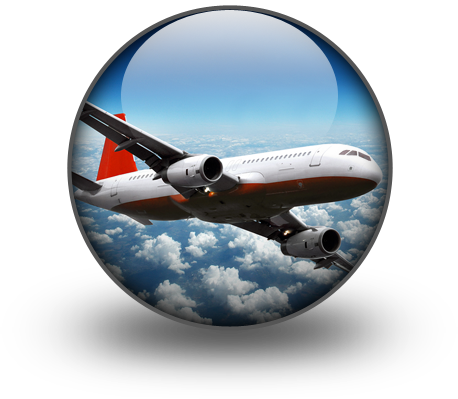 Key Vocabulary:AerodynamicsAirAirfoilAir pressureAir resistanceAtmosphereBernoulli’s PrincipleBurning/combustionCompressionContour feathersDownDragExpandFrictionGliderGravityHovercraftJet engineKinetic energyLiftMassPectoral musclesPropellerOxidationResistanceRustingStreamliningThrustWeight Key Questions and Understandings:Understand that air takes up space and be able to provide and interpret evidence of this fact (Real world examples)Understand that air exerts pressure and be able to provide and interpret evidence of this fact (Real world examples)Understand that air is a fluid and is capable of being compressed and be able to provide and interpret evidence of this fact (Real world examples)What is Bernoulli’s Principle and how does it explain lift?How do living things and devices gain enough lift to overcome gravity?Name and explain the adaptations that enable birds and insects to fly.What are the means of propulsion for flying animals and for aircraft?What is streamlining and how does it reduce drag? What are specific design changes on aircraft that make them more streamlined?What gases is air composed of and what is specific evidence of this?